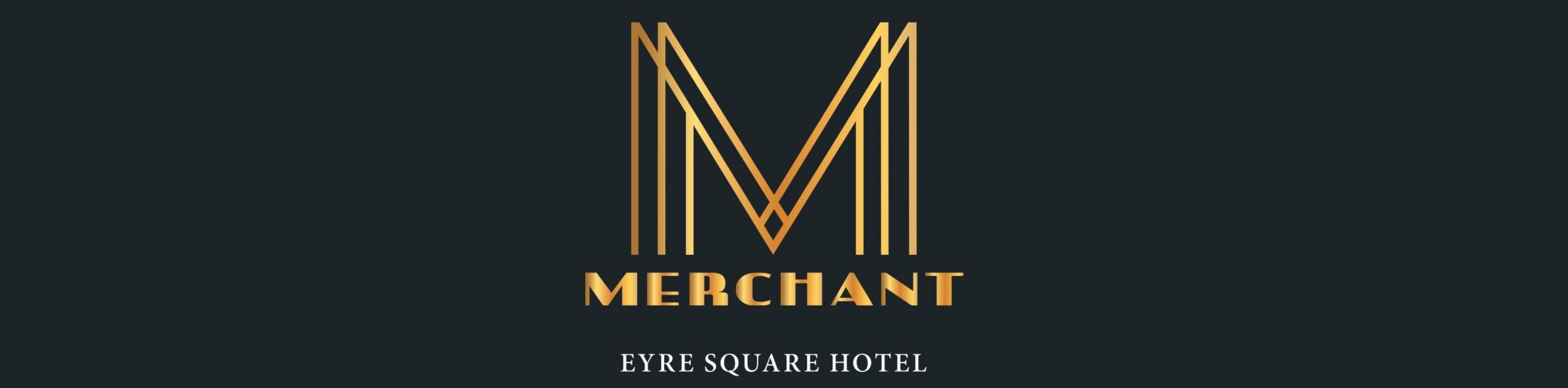 STARTERSHOMEMADE SOUP OF THE DAY - €6.50Served with Homemade Brown Soda Bread. Please check with your server for today’s soup and allergen information.CREAMY GALWAY BAY SEAFOOD CHOWDER - €7.50A mixture of smoked & white fish in a cream based Lemon Tarragon Velouté with diced celery, carrots, onions and potatoes. Served with Homemade Brown Soda Bread (MS/FH/CS/CY/WH/DR)MARINATED BBQ STYLE CHICKEN WINGS - €9.  95MARINATED BBQ STYLE WINGS MAIN WITH CHIPS - €15.  95Crispy Chicken Wings tossed in a Homemade Barbecue Sauce, served with a Creamy Blue Cheese Dip and Salad (DR/CY/SY/EG/MD/WH)CHICKEN CAESAR SALAD €10.00Marinated Cajun Chicken, Crispy Bacon, Garlic & Herb Croutons on a bed of Cos Lettuce with Our House Caesar Dressing (WH/DR/FH/EG/MD)GOATS CHEESE SALAD - €10.00Grilled Goats Cheese with Crispy Mixed Leaves, Sundried Tomato, Mint Poached Peaches, Tahini-Balsamic (DR/SY/SE)TOMATO & PEPPER BRUSCHETTA - €8.95Toasted Sourdough Bread topped with Sundried Tomatoes, Roasted Red Peppers, Red Onion and Grated Mozzarella served with a House Salad (EG/SY/MD/WH/DR)CALAMARI - €10.00Homemade Breaded & Fried Calamari served with Sweet Chilli Mayonnaise, Lemon and Salad (FH/DR/MD/WH)MAIN COURSES10OZ SIRLOIN STEAK - €27 .00Cooked to your liking, served with Mushrooms, Sautéed Onions & Chips.          Accompanied with a choice of Garlic-Herb Butter or Peppercorn sauce. (DR/WH/SY/CY/MT/EG)GOURMET BEEF BURGER - €16.95Homemade Beef Burger with Crispy Bacon, Cheddar Cheese, Lettuce, Tomato and Onion Relish served with Chips and Side Salad (DR/SP/SY/MD/EG/WH)BUTTERMILK FRIED CHICKEN BURGER - €16.95 House Marinated and Breaded Chicken Breast on a Brioche Bun with Apple Slaw and Sweet Chilli Mayonnaise served with Chips and Side Salad (WH/DR/MD/EG)Add Cheese or Bacon- €1.50CHICKEN SOUVLAKI - €16.95Chicken, Roasted Peppers and Red Onion Skewer served with Chips, Side Salad and a Tzatziki Sauce (DR)CHICKEN PESTO PASTA - €15.50Pasta with Chicken, Onion, Sundried Tomatoes and Roast Peppers in a Creamy Pesto Sauce (PN/DR/WH/TN)MERCHANT STYLE FISH AND CHIPS- €16.50Panko Battered Cod, served with Chips, Mint Pea Puree & Tartar Sauce. (FH/EG/DR/WH/PN)VEGETABLE & CHICKPEA CURRY - €14.95Pan-Fried Asian Greens and Chickpeas, cooked in a Rich Coconut Curry Sauce and served on a bed of Basmati Rice. (WH/SY/LP/CY/MD)Add Chicken €1.95TRIO OF SLIDERS - € 16.00Trio of Pulled Pork with Monterrey Jack Cheese, Jerk Chicken with Apple Slaw & Beef Burger with Cheese and Relish served with Homemade Chips & Salad (WH/MD/EG/DR)CURRIED CAULIFLOWER BURGER - €15.00Served on a Vegan Brioche Bun with Lettuce, Tomato, Sweet Potato Fries & Salad (WH/SY/SP)SIDESHOMEMADE CHIPS - €4.00 (SY)SWEET POTATO FRIES - € 4.00 (SY)MASH POTATO - €4.00 (DR)SIDE SALAD - €3.50 (DR/MD)GARLIC BREAD - €4.00 Add Cheese 	        + €0.75 (DR/WT)